ХАРАКТЕРНЫЕ НЕИСПРАВНОСТИ И СПОСОБЫ ИЗ УСТРАНЕНИЯ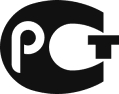 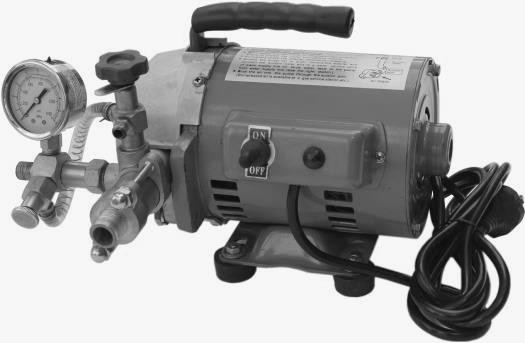 НАЗНАЧЕНИЕ ИЗДЕЛИЯНасос испытательный электрический САТУРН НИЭ-6-60 предназначен для проведения гидравлических испытаний и опрессовки различных емкостей и систем трубопроводов, включая запорно-регулирующую арматуру, после выполнения монтажных или ремонтных работ. Насос может применяться в качестве гидропривода различных устройств (домкратов, гидроцилиндров, струбцин, не имеющих собственного привода). Для точных гидравлических испытаний может применяться технический манометр с необходимым классом точности и пределом измерения давления (поставляется по дополнительному заказу).Предприятие-изготовитель: ООО «ПК САТУРН» 117545, г. Москва, Дорожный 1-й проезд, д.9 тел. (499) 500-94-40ТЕХНИЧЕСКИЕ ХАРАКТЕРИСТИКИМаксимальное давление рабочей  жидкости, бар (кгс/см2)	60Тип привода ................................................................................................. электрическийНапряжение питания, В	220Мощность двигателя, Вт	400Производительность, л/мин	6Рабочая жидкость ..................................................................... вода, масло минеральноеРабочая температура, ºС  ................................................................................... от 5 до 80Присоединительная резьба нагнетательного трубопровода .................................. G 1/2'' Габаритные размеры, мм ............................................................................. 270  230200Масса, кг, не более	19КОМПЛЕКТ ПОСТАВКИНасос испытательный электрический САТУРН НИЭ-6-60 в сборе – 1шт.Всасывающий фильтр – 1шт.Шланг – 3шт.Манометр (для контроля давления,входит в состав изделия) – 1шт.Паспорт с техническим описанием и инструкцией по эксплуатации – 1шт.Упаковочная тара из пластика (может использоваться как бак) – 1шт.УСТРОЙСТВО И ПРИНЦИП РАБОТЫНасос испытательный электрический САТУРН НИЭ-6-60 (см. рис.1) состоит из бака 1 (упаковочная тара или любая подходящая чистая емкость), электронасоса 2, нагнетательного трубопровода (подающего шланга) 4 с поршневой группой 3, предохранительного клапана давления 13, всасывающего шланга 5 с фильтром 9 и дренажного шланга 8.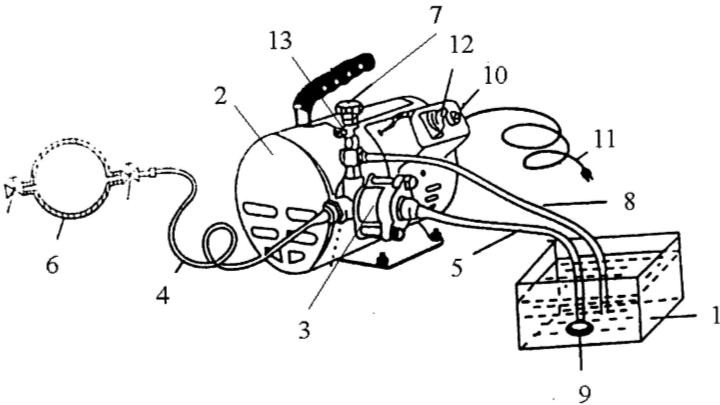 Рис. 1Принцип работы насоса заключается в том, что электронасосом осуществляется всасывание рабочей жидкости из бака 1 и подача её на испытываемый объект 6 (по нагнетательному трубопроводу 4).ПОДГОТОВКА К РАБОТЕ И ПОРЯДОК РАБОТЫПодсоединить к электронасосу САТУРН НИЭ-6-60 нагнетательный 4, дренажный 8 и всасывающий 5 шланги, предварительно подсоединив фильтр 9 к всасывающему шлангу 5 .Наполните бак 1 рабочей жидкостью.Во избежание резкого скачка давления при пуске насоса, повернуть вентиль регулятора давления 7 против часовой стрелки и приоткрыть дренажный вентиль (находится под штуцером манометра).Подсоединить электрический кабель питания 11 к сети переменного тока 220В, 50Гц. Загорается сигнальная лампочка 10 .Включить насос, предварительно заполнив всасывающий шланг рабочей жидкостью, и убедиться, что из дренажного шланга 8 вытекает рабочая жидкость (без пузырьков воздуха)В Н И М А Н И Е ! Бак всегда должен быть чистым.Не допускается попадания брызг рабочей жидкости на электродвигатель.Закрыть дренажный вентиль и установить требуемое давление (осуществляется поворотом вентиля регулятора давления 7 по часовой стрелке).По окончанию гидравлических испытаний выключить насос, отсоединить шнур электропитания и плавно сбросить давление рабочей жидкости, открыв дренажный вентиль. Рабочая жидкость должна вытечь из гидросистемы насоса через дренажный шланг обратно в бак.ТЕХНИЧЕСКОЕ ОБСЛУЖИВАНИЕНе допускайте загрязнение насоса и рабочей жидкости.Проверяйте и периодически очищайте заборный фильтр 9.После работы на воде слейте рабочую жидкость, прокачайте вхолостую и затем закачайте в рабочую полость электронасоса минеральное масло.Работа насоса при температуре ниже 0С не допускается.УКАЗАНИЕ МЕР БЕЗОПАСНОСТИК работе с насосом допускаются лица, изучившие правила обращения с насосом и прошедшие инструктаж по технике безопасности.Насос должен быть заземлен.Следите за надежным креплением и исправностью нагнетательной трубопроводной линии.Не работайте с насосом без манометра.Контролируйте давление в нагнетательной линии по манометру и не поднимайте давление выше указанного в паспорте.7.7. Не производите ремонтные работы гидросистемы при нахождении насоса и трубопроводной линий под давлением.